Year 5 juncture — The ArtsYear 5 juncture — The ArtsYear 5 juncture — The ArtsYear 5 juncture — The ArtsThe Arts — Assessable elementsYear 5 juncture — HPEYear 5 juncture — HPEYear 5 juncture — HPEHPE — Assessable elementsYear 5 juncture — SOSEYear 5 juncture — SOSEYear 5 juncture — SOSEYear 5 juncture — SOSESOSE — Assessable elementsYear 5 juncture — TechnologyYear 5 juncture — TechnologyTechnology — Assessable elementsICT Cross-curriculum prioritiesICT Cross-curriculum prioritiesICT Cross-curriculum prioritiesICT Cross-curriculum prioritiesYear 5 juncturePlanning and auditing templateAll key learning areas About this templateThis resource is intended to help you plan teaching, learning and assessment of the Essential Learnings across the curriculum. It can be used to:audit existing unitsplan new units of work.The template provides a record of your units of work and their specific teaching, learning and assessment of: Ways of working Knowledge and understandings (conceptual statements only)Assessable elements.Using the form featuresThis template is a protected MS Word form document — it allows you to enter unit titles in the shaded areas and check and uncheck boxes by clicking on them. To make any other changes to the template, turn off the MS Word protection feature:Open the document in MS Word.Display the Forms toolbar: from the top menu, select View > Toolbars > Forms.On the Forms toolbar, click on the Protect forms icon (padlock).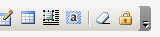 Reactivate protection by clicking on padlock when needed.Five processes that guide planning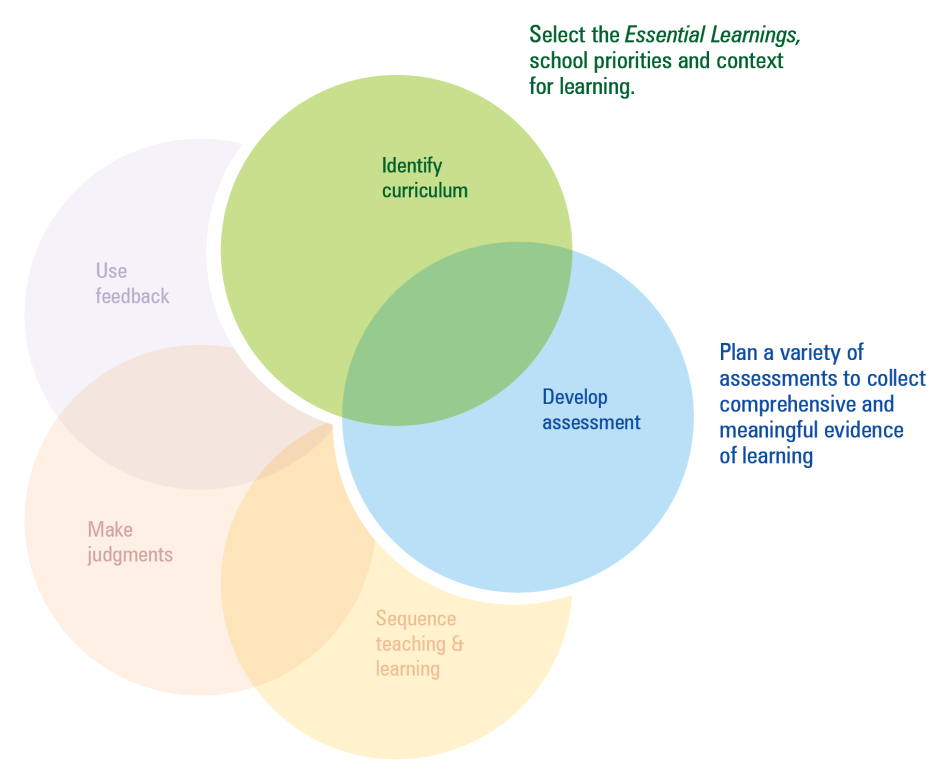 This template can be used to identify curriculum and develop assessment.Additional planning and auditing resourcesAPEL is a QSA developed software application to help teachers audit their curriculum and plan units of work using the Essential Learnings. Available from the QSA website <www.qsa.qld.edu.au>.Ways of workingWays of workingUnits of workUnits of workUnits of workUnits of workUnits of workUnits of workUnits of workUnits of workUnits of workUnits of workUnits of workUnits of workUnits of workUnits of workUnits of workUnits of workWays of workingWays of workingYear 4Year 4Year 4Year 4Year 4Year 4Year 4Year 4Year 5Year 5Year 5Year 5Year 5Year 5Year 5Year 5Ways of workingWays of workingSemester 1Semester 1Semester 1Semester 1Semester 2Semester 2Semester 2Semester 2Semester 1Semester 1Semester 1Semester 1Semester 2Semester 2Semester 2Semester 2Key:		Teaching and learning		AssessmentUnit titleStudents are able to:Unit titleselect and develop ideas for arts works, considering different audiences and different purposes, using arts elements and languagesselect and develop ideas for arts works, considering different audiences and different purposes, using arts elements and languagescreate and shape arts works by organising arts elements to express personal and community values, beliefs and observationscreate and shape arts works by organising arts elements to express personal and community values, beliefs and observationsrehearse and rework arts works, using interpretive and technical skillsrehearse and rework arts works, using interpretive and technical skillspresent arts works to informal and formal audiences, using arts techniques, skills and processespresent arts works to informal and formal audiences, using arts techniques, skills and processesidentify and apply safe practicesidentify and apply safe practicesrespond to arts works by identifying and interpreting the influences of social, cultural and historical contexts, using arts elements and languagesrespond to arts works by identifying and interpreting the influences of social, cultural and historical contexts, using arts elements and languagesreflect on learning to identify new understandings and future applications.reflect on learning to identify new understandings and future applications.Knowledge and understandingKnowledge and understandingUnits of workUnits of workUnits of workUnits of workUnits of workUnits of workUnits of workUnits of workUnits of workUnits of workUnits of workUnits of workUnits of workUnits of workUnits of workUnits of workUnits of workUnits of workUnits of workUnits of workKnowledge and understandingKnowledge and understandingYear 4Year 4Year 4Year 4Year 4Year 4Year 4Year 4Year 4Year 4Year 5Year 5Year 5Year 5Year 5Year 5Year 5Year 5Year 5Year 5Knowledge and understandingKnowledge and understandingSemester 1Semester 1Semester 1Semester 1Semester 2Semester 2Semester 2Semester 2Semester 2Semester 2Semester 1Semester 1Semester 1Semester 1Semester 1Semester 2Semester 2Semester 2Semester 2Semester 2Key:		Teaching and learning		AssessmentUnit titleUnit titleDance: Dance involves using the human body to express ideas, considering different audiences and different purposes, 
by selecting dance elements in short movement sequences.Dance: Dance involves using the human body to express ideas, considering different audiences and different purposes, 
by selecting dance elements in short movement sequences.Dance: Dance involves using the human body to express ideas, considering different audiences and different purposes, 
by selecting dance elements in short movement sequences.Dance: Dance involves using the human body to express ideas, considering different audiences and different purposes, 
by selecting dance elements in short movement sequences.Dance: Dance involves using the human body to express ideas, considering different audiences and different purposes, 
by selecting dance elements in short movement sequences.Dance: Dance involves using the human body to express ideas, considering different audiences and different purposes, 
by selecting dance elements in short movement sequences.Dance: Dance involves using the human body to express ideas, considering different audiences and different purposes, 
by selecting dance elements in short movement sequences.Dance: Dance involves using the human body to express ideas, considering different audiences and different purposes, 
by selecting dance elements in short movement sequences.Dance: Dance involves using the human body to express ideas, considering different audiences and different purposes, 
by selecting dance elements in short movement sequences.Dance: Dance involves using the human body to express ideas, considering different audiences and different purposes, 
by selecting dance elements in short movement sequences.Dance: Dance involves using the human body to express ideas, considering different audiences and different purposes, 
by selecting dance elements in short movement sequences.Dance: Dance involves using the human body to express ideas, considering different audiences and different purposes, 
by selecting dance elements in short movement sequences.Dance: Dance involves using the human body to express ideas, considering different audiences and different purposes, 
by selecting dance elements in short movement sequences.Dance: Dance involves using the human body to express ideas, considering different audiences and different purposes, 
by selecting dance elements in short movement sequences.Dance: Dance involves using the human body to express ideas, considering different audiences and different purposes, 
by selecting dance elements in short movement sequences.Dance: Dance involves using the human body to express ideas, considering different audiences and different purposes, 
by selecting dance elements in short movement sequences.Dance: Dance involves using the human body to express ideas, considering different audiences and different purposes, 
by selecting dance elements in short movement sequences.Dance: Dance involves using the human body to express ideas, considering different audiences and different purposes, 
by selecting dance elements in short movement sequences.Dance: Dance involves using the human body to express ideas, considering different audiences and different purposes, 
by selecting dance elements in short movement sequences.Dance: Dance involves using the human body to express ideas, considering different audiences and different purposes, 
by selecting dance elements in short movement sequences.Dance: Dance involves using the human body to express ideas, considering different audiences and different purposes, 
by selecting dance elements in short movement sequences.Dance: Dance involves using the human body to express ideas, considering different audiences and different purposes, 
by selecting dance elements in short movement sequences.Gross and fine motor movements, including locomotor and non-locomotor, are used to create actions for short movement sequences.Gross and fine motor movements, including locomotor and non-locomotor, are used to create actions for short movement sequences.Group formations are used to organise dancers in short movement sequences.Group formations are used to organise dancers in short movement sequences.Simple rhythmic patterns are used for timing of movements in short movement sequences.Simple rhythmic patterns are used for timing of movements in short movement sequences.Swinging and collapsing movement qualities are used to alter energy in short movement sequences.Swinging and collapsing movement qualities are used to alter energy in short movement sequences.Structuring devices, including contrast and canon forms, are used to organise short movement sequences.Structuring devices, including contrast and canon forms, are used to organise short movement sequences.Drama: Drama involves selecting dramatic elements and conventions to express ideas, considering different audiences 
and different purposes, through dramatic action based on real or imagined events.Drama: Drama involves selecting dramatic elements and conventions to express ideas, considering different audiences 
and different purposes, through dramatic action based on real or imagined events.Drama: Drama involves selecting dramatic elements and conventions to express ideas, considering different audiences 
and different purposes, through dramatic action based on real or imagined events.Drama: Drama involves selecting dramatic elements and conventions to express ideas, considering different audiences 
and different purposes, through dramatic action based on real or imagined events.Drama: Drama involves selecting dramatic elements and conventions to express ideas, considering different audiences 
and different purposes, through dramatic action based on real or imagined events.Drama: Drama involves selecting dramatic elements and conventions to express ideas, considering different audiences 
and different purposes, through dramatic action based on real or imagined events.Drama: Drama involves selecting dramatic elements and conventions to express ideas, considering different audiences 
and different purposes, through dramatic action based on real or imagined events.Drama: Drama involves selecting dramatic elements and conventions to express ideas, considering different audiences 
and different purposes, through dramatic action based on real or imagined events.Drama: Drama involves selecting dramatic elements and conventions to express ideas, considering different audiences 
and different purposes, through dramatic action based on real or imagined events.Drama: Drama involves selecting dramatic elements and conventions to express ideas, considering different audiences 
and different purposes, through dramatic action based on real or imagined events.Drama: Drama involves selecting dramatic elements and conventions to express ideas, considering different audiences 
and different purposes, through dramatic action based on real or imagined events.Drama: Drama involves selecting dramatic elements and conventions to express ideas, considering different audiences 
and different purposes, through dramatic action based on real or imagined events.Drama: Drama involves selecting dramatic elements and conventions to express ideas, considering different audiences 
and different purposes, through dramatic action based on real or imagined events.Drama: Drama involves selecting dramatic elements and conventions to express ideas, considering different audiences 
and different purposes, through dramatic action based on real or imagined events.Drama: Drama involves selecting dramatic elements and conventions to express ideas, considering different audiences 
and different purposes, through dramatic action based on real or imagined events.Drama: Drama involves selecting dramatic elements and conventions to express ideas, considering different audiences 
and different purposes, through dramatic action based on real or imagined events.Drama: Drama involves selecting dramatic elements and conventions to express ideas, considering different audiences 
and different purposes, through dramatic action based on real or imagined events.Drama: Drama involves selecting dramatic elements and conventions to express ideas, considering different audiences 
and different purposes, through dramatic action based on real or imagined events.Drama: Drama involves selecting dramatic elements and conventions to express ideas, considering different audiences 
and different purposes, through dramatic action based on real or imagined events.Drama: Drama involves selecting dramatic elements and conventions to express ideas, considering different audiences 
and different purposes, through dramatic action based on real or imagined events.Drama: Drama involves selecting dramatic elements and conventions to express ideas, considering different audiences 
and different purposes, through dramatic action based on real or imagined events.Drama: Drama involves selecting dramatic elements and conventions to express ideas, considering different audiences 
and different purposes, through dramatic action based on real or imagined events.Role and status of relationships can be maintained using movement, including posture, gesture and body position, and expression of voice.Role and status of relationships can be maintained using movement, including posture, gesture and body position, and expression of voice.Purpose and context guide the selection of time frames, language, place and space to express ideas.Purpose and context guide the selection of time frames, language, place and space to express ideas.Dramatic action is structured through storytelling, improvisation and extended roleplays.Dramatic action is structured through storytelling, improvisation and extended roleplays.Knowledge and understandingKnowledge and understandingUnits of workUnits of workUnits of workUnits of workUnits of workUnits of workUnits of workUnits of workUnits of workUnits of workUnits of workUnits of workUnits of workUnits of workUnits of workUnits of workUnits of workUnits of workUnits of workUnits of workKnowledge and understandingKnowledge and understandingYear 4Year 4Year 4Year 4Year 4Year 4Year 4Year 4Year 4Year 4Year 5Year 5Year 5Year 5Year 5Year 5Year 5Year 5Year 5Year 5Knowledge and understandingKnowledge and understandingSemester 1Semester 1Semester 1Semester 1Semester 2Semester 2Semester 2Semester 2Semester 2Semester 2Semester 1Semester 1Semester 1Semester 1Semester 1Semester 2Semester 2Semester 2Semester 2Semester 2Key:		Teaching and learning		AssessmentUnit titleUnit titleMedia: Media involves selecting media languages and technologies to create representations and construct meaning, 
considering different audiences and different purposes.Media: Media involves selecting media languages and technologies to create representations and construct meaning, 
considering different audiences and different purposes.Media: Media involves selecting media languages and technologies to create representations and construct meaning, 
considering different audiences and different purposes.Media: Media involves selecting media languages and technologies to create representations and construct meaning, 
considering different audiences and different purposes.Media: Media involves selecting media languages and technologies to create representations and construct meaning, 
considering different audiences and different purposes.Media: Media involves selecting media languages and technologies to create representations and construct meaning, 
considering different audiences and different purposes.Media: Media involves selecting media languages and technologies to create representations and construct meaning, 
considering different audiences and different purposes.Media: Media involves selecting media languages and technologies to create representations and construct meaning, 
considering different audiences and different purposes.Media: Media involves selecting media languages and technologies to create representations and construct meaning, 
considering different audiences and different purposes.Media: Media involves selecting media languages and technologies to create representations and construct meaning, 
considering different audiences and different purposes.Media: Media involves selecting media languages and technologies to create representations and construct meaning, 
considering different audiences and different purposes.Media: Media involves selecting media languages and technologies to create representations and construct meaning, 
considering different audiences and different purposes.Media: Media involves selecting media languages and technologies to create representations and construct meaning, 
considering different audiences and different purposes.Media: Media involves selecting media languages and technologies to create representations and construct meaning, 
considering different audiences and different purposes.Media: Media involves selecting media languages and technologies to create representations and construct meaning, 
considering different audiences and different purposes.Media: Media involves selecting media languages and technologies to create representations and construct meaning, 
considering different audiences and different purposes.Media: Media involves selecting media languages and technologies to create representations and construct meaning, 
considering different audiences and different purposes.Media: Media involves selecting media languages and technologies to create representations and construct meaning, 
considering different audiences and different purposes.Media: Media involves selecting media languages and technologies to create representations and construct meaning, 
considering different audiences and different purposes.Media: Media involves selecting media languages and technologies to create representations and construct meaning, 
considering different audiences and different purposes.Media: Media involves selecting media languages and technologies to create representations and construct meaning, 
considering different audiences and different purposes.Media: Media involves selecting media languages and technologies to create representations and construct meaning, 
considering different audiences and different purposes.Still and moving images, sounds and words are selected to construct media texts.Still and moving images, sounds and words are selected to construct media texts.Media techniques and practices, including layout, storyboard and manipulation of images, sounds and words, are used to create media texts.Media techniques and practices, including layout, storyboard and manipulation of images, sounds and words, are used to create media texts.Representations in media texts are selected from different settings, including time and place, and for different audiences and purposes.Representations in media texts are selected from different settings, including time and place, and for different audiences and purposes.Music: Music involves singing, playing instruments, listening, moving, improvising and composing by selecting the music 
elements to express ideas, considering different audiences and different purposes, through sound.Music: Music involves singing, playing instruments, listening, moving, improvising and composing by selecting the music 
elements to express ideas, considering different audiences and different purposes, through sound.Music: Music involves singing, playing instruments, listening, moving, improvising and composing by selecting the music 
elements to express ideas, considering different audiences and different purposes, through sound.Music: Music involves singing, playing instruments, listening, moving, improvising and composing by selecting the music 
elements to express ideas, considering different audiences and different purposes, through sound.Music: Music involves singing, playing instruments, listening, moving, improvising and composing by selecting the music 
elements to express ideas, considering different audiences and different purposes, through sound.Music: Music involves singing, playing instruments, listening, moving, improvising and composing by selecting the music 
elements to express ideas, considering different audiences and different purposes, through sound.Music: Music involves singing, playing instruments, listening, moving, improvising and composing by selecting the music 
elements to express ideas, considering different audiences and different purposes, through sound.Music: Music involves singing, playing instruments, listening, moving, improvising and composing by selecting the music 
elements to express ideas, considering different audiences and different purposes, through sound.Music: Music involves singing, playing instruments, listening, moving, improvising and composing by selecting the music 
elements to express ideas, considering different audiences and different purposes, through sound.Music: Music involves singing, playing instruments, listening, moving, improvising and composing by selecting the music 
elements to express ideas, considering different audiences and different purposes, through sound.Music: Music involves singing, playing instruments, listening, moving, improvising and composing by selecting the music 
elements to express ideas, considering different audiences and different purposes, through sound.Music: Music involves singing, playing instruments, listening, moving, improvising and composing by selecting the music 
elements to express ideas, considering different audiences and different purposes, through sound.Music: Music involves singing, playing instruments, listening, moving, improvising and composing by selecting the music 
elements to express ideas, considering different audiences and different purposes, through sound.Music: Music involves singing, playing instruments, listening, moving, improvising and composing by selecting the music 
elements to express ideas, considering different audiences and different purposes, through sound.Music: Music involves singing, playing instruments, listening, moving, improvising and composing by selecting the music 
elements to express ideas, considering different audiences and different purposes, through sound.Music: Music involves singing, playing instruments, listening, moving, improvising and composing by selecting the music 
elements to express ideas, considering different audiences and different purposes, through sound.Music: Music involves singing, playing instruments, listening, moving, improvising and composing by selecting the music 
elements to express ideas, considering different audiences and different purposes, through sound.Music: Music involves singing, playing instruments, listening, moving, improvising and composing by selecting the music 
elements to express ideas, considering different audiences and different purposes, through sound.Music: Music involves singing, playing instruments, listening, moving, improvising and composing by selecting the music 
elements to express ideas, considering different audiences and different purposes, through sound.Music: Music involves singing, playing instruments, listening, moving, improvising and composing by selecting the music 
elements to express ideas, considering different audiences and different purposes, through sound.Music: Music involves singing, playing instruments, listening, moving, improvising and composing by selecting the music 
elements to express ideas, considering different audiences and different purposes, through sound.Music: Music involves singing, playing instruments, listening, moving, improvising and composing by selecting the music 
elements to express ideas, considering different audiences and different purposes, through sound.Duration, beat, time values and metre are used to create rhythmic patterns.Duration, beat, time values and metre are used to create rhythmic patterns.Pitch and intervals are used to create the melodic arrangement of sound.Pitch and intervals are used to create the melodic arrangement of sound.Tonalities and harmonies are used to organise music.Tonalities and harmonies are used to organise music.Musical forms are used to structure music.Musical forms are used to structure music.Familiar and unfamiliar sound sources, including vocal, instrumental and environmental sources, have characteristic sound qualities (tone colour).Familiar and unfamiliar sound sources, including vocal, instrumental and environmental sources, have characteristic sound qualities (tone colour).Relative softness and loudness and articulation of sounds are used to change dynamic levels and expression of music.Relative softness and loudness and articulation of sounds are used to change dynamic levels and expression of music.Knowledge and understandingKnowledge and understandingUnits of workUnits of workUnits of workUnits of workUnits of workUnits of workUnits of workUnits of workUnits of workUnits of workUnits of workUnits of workUnits of workUnits of workUnits of workUnits of workKnowledge and understandingKnowledge and understandingYear 4Year 4Year 4Year 4Year 4Year 4Year 4Year 4Year 5Year 5Year 5Year 5Year 5Year 5Year 5Year 5Knowledge and understandingKnowledge and understandingSemester 1Semester 1Semester 1Semester 1Semester 2Semester 2Semester 2Semester 2Semester 1Semester 1Semester 1Semester 1Semester 2Semester 2Semester 2Semester 2Key:		Teaching and learning		AssessmentUnit titleUnit titleVisual Art: Visual Art involves selecting visual arts elements, concepts, processes and forms (both 2D and 3D) to express 
ideas, considering different audiences and different purposes, through images and objects.Visual Art: Visual Art involves selecting visual arts elements, concepts, processes and forms (both 2D and 3D) to express 
ideas, considering different audiences and different purposes, through images and objects.Visual Art: Visual Art involves selecting visual arts elements, concepts, processes and forms (both 2D and 3D) to express 
ideas, considering different audiences and different purposes, through images and objects.Visual Art: Visual Art involves selecting visual arts elements, concepts, processes and forms (both 2D and 3D) to express 
ideas, considering different audiences and different purposes, through images and objects.Visual Art: Visual Art involves selecting visual arts elements, concepts, processes and forms (both 2D and 3D) to express 
ideas, considering different audiences and different purposes, through images and objects.Visual Art: Visual Art involves selecting visual arts elements, concepts, processes and forms (both 2D and 3D) to express 
ideas, considering different audiences and different purposes, through images and objects.Visual Art: Visual Art involves selecting visual arts elements, concepts, processes and forms (both 2D and 3D) to express 
ideas, considering different audiences and different purposes, through images and objects.Visual Art: Visual Art involves selecting visual arts elements, concepts, processes and forms (both 2D and 3D) to express 
ideas, considering different audiences and different purposes, through images and objects.Visual Art: Visual Art involves selecting visual arts elements, concepts, processes and forms (both 2D and 3D) to express 
ideas, considering different audiences and different purposes, through images and objects.Visual Art: Visual Art involves selecting visual arts elements, concepts, processes and forms (both 2D and 3D) to express 
ideas, considering different audiences and different purposes, through images and objects.Visual Art: Visual Art involves selecting visual arts elements, concepts, processes and forms (both 2D and 3D) to express 
ideas, considering different audiences and different purposes, through images and objects.Visual Art: Visual Art involves selecting visual arts elements, concepts, processes and forms (both 2D and 3D) to express 
ideas, considering different audiences and different purposes, through images and objects.Visual Art: Visual Art involves selecting visual arts elements, concepts, processes and forms (both 2D and 3D) to express 
ideas, considering different audiences and different purposes, through images and objects.Visual Art: Visual Art involves selecting visual arts elements, concepts, processes and forms (both 2D and 3D) to express 
ideas, considering different audiences and different purposes, through images and objects.Visual Art: Visual Art involves selecting visual arts elements, concepts, processes and forms (both 2D and 3D) to express 
ideas, considering different audiences and different purposes, through images and objects.Visual Art: Visual Art involves selecting visual arts elements, concepts, processes and forms (both 2D and 3D) to express 
ideas, considering different audiences and different purposes, through images and objects.Visual Art: Visual Art involves selecting visual arts elements, concepts, processes and forms (both 2D and 3D) to express 
ideas, considering different audiences and different purposes, through images and objects.Visual Art: Visual Art involves selecting visual arts elements, concepts, processes and forms (both 2D and 3D) to express 
ideas, considering different audiences and different purposes, through images and objects.Colour shades (adding black to a colour) and tints (adding colour to white) are used to create balance, contrast and patterns.Colour shades (adding black to a colour) and tints (adding colour to white) are used to create balance, contrast and patterns.Continuous, broken and hatched lines are used to create balance, contrast, space and patterns.Continuous, broken and hatched lines are used to create balance, contrast, space and patterns.Curved, angular, symmetrical, asymmetrical and overlapping shapes are used to create balance, contrast and patterns.Curved, angular, symmetrical, asymmetrical and overlapping shapes are used to create balance, contrast and patterns.Texture creates contrast and patterns using lines, rubbings and markings.Texture creates contrast and patterns using lines, rubbings and markings.Units of workUnits of workUnits of workUnits of workUnits of workUnits of workUnits of workUnits of workUnits of workUnits of workUnits of workUnits of workUnits of workUnits of workUnits of workUnits of workYear 4Year 4Year 4Year 4Year 4Year 4Year 4Year 4Year 5Year 5Year 5Year 5Year 5Year 5Year 5Year 5Semester 1Semester 1Semester 1Semester 1Semester 2Semester 2Semester 2Semester 2Semester 1Semester 1Semester 1Semester 1Semester 2Semester 2Semester 2Semester 2Assessable elementsUnit titleStudents demonstrate evidence of their learning over time in relation to the following assessable elements:Unit titleKnowledge and understandingKnowledge and understandingCreatingCreatingPresentingPresentingRespondingRespondingReflectingReflectingWays of workingWays of workingUnits of workUnits of workUnits of workUnits of workUnits of workUnits of workUnits of workUnits of workUnits of workUnits of workUnits of workUnits of workUnits of workUnits of workUnits of workUnits of workWays of workingWays of workingYear 4Year 4Year 4Year 4Year 4Year 4Year 4Year 4Year 5Year 5Year 5Year 5Year 5Year 5Year 5Year 5Ways of workingWays of workingSemester 1Semester 1Semester 1Semester 1Semester 2Semester 2Semester 2Semester 2Semester 1Semester 1Semester 1Semester 1Semester 2Semester 2Semester 2Semester 2Key:		Teaching and learning		AssessmentUnit titleStudents are able to:Unit titlepose and refine questions or issues, and plan activitiespose and refine questions or issues, and plan activitiescollect, organise and evaluate information and evidencecollect, organise and evaluate information and evidencedraw conclusions and make decisions by identifying connectionsdraw conclusions and make decisions by identifying connectionspropose, justify and implement simple plans or actions to promote health and wellbeing, movement capacities, and personal developmentpropose, justify and implement simple plans or actions to promote health and wellbeing, movement capacities, and personal developmentapply fundamental and simple specialised movement skills when participating in physical activitiesapply fundamental and simple specialised movement skills when participating in physical activitiescreate and perform movement sequences by selecting and combining movement skillscreate and perform movement sequences by selecting and combining movement skillsapply personal development skills and strategies in team and group situationsapply personal development skills and strategies in team and group situationsidentify and apply safe practicesidentify and apply safe practicesreflect on and identify how their own and others’ behaviours, skills and actions influence health and wellbeing, movement capacities and personal developmentreflect on and identify how their own and others’ behaviours, skills and actions influence health and wellbeing, movement capacities and personal developmentreflect on learning to identify new understandings and future applications.reflect on learning to identify new understandings and future applications.Knowledge and understandingKnowledge and understandingUnits of workUnits of workUnits of workUnits of workUnits of workUnits of workUnits of workUnits of workUnits of workUnits of workUnits of workUnits of workUnits of workUnits of workUnits of workUnits of workKnowledge and understandingKnowledge and understandingYear 4Year 4Year 4Year 4Year 4Year 4Year 4Year 4Year 5Year 5Year 5Year 5Year 5Year 5Year 5Year 5Knowledge and understandingKnowledge and understandingSemester 1Semester 1Semester 1Semester 1Semester 2Semester 2Semester 2Semester 2Semester 1Semester 1Semester 1Semester 1Semester 2Semester 2Semester 2Semester 2Key:		Teaching and learning		AssessmentUnit titleUnit titleHealth: Health is multidimensional and influenced by individual and group actions and environments.Health: Health is multidimensional and influenced by individual and group actions and environments.Health: Health is multidimensional and influenced by individual and group actions and environments.Health: Health is multidimensional and influenced by individual and group actions and environments.Health: Health is multidimensional and influenced by individual and group actions and environments.Health: Health is multidimensional and influenced by individual and group actions and environments.Health: Health is multidimensional and influenced by individual and group actions and environments.Health: Health is multidimensional and influenced by individual and group actions and environments.Health: Health is multidimensional and influenced by individual and group actions and environments.Health: Health is multidimensional and influenced by individual and group actions and environments.Health: Health is multidimensional and influenced by individual and group actions and environments.Health: Health is multidimensional and influenced by individual and group actions and environments.Health: Health is multidimensional and influenced by individual and group actions and environments.Health: Health is multidimensional and influenced by individual and group actions and environments.Health: Health is multidimensional and influenced by individual and group actions and environments.Health: Health is multidimensional and influenced by individual and group actions and environments.Health: Health is multidimensional and influenced by individual and group actions and environments.Health: Health is multidimensional and influenced by individual and group actions and environments.Health includes physical, social, emotional and cognitive (relating to thought processes, reasoning and intuition) dimensions.Health includes physical, social, emotional and cognitive (relating to thought processes, reasoning and intuition) dimensions.Personal, social, cultural and environmental factors influence behaviours and choices including eating and physical activity.Personal, social, cultural and environmental factors influence behaviours and choices including eating and physical activity.Individual and group action can promote health and wellbeing, including safety.Individual and group action can promote health and wellbeing, including safety.Energy balance can be achieved by selecting a range of foods from the five food groups, in amounts that reflect personal factors, age and activity levels.Energy balance can be achieved by selecting a range of foods from the five food groups, in amounts that reflect personal factors, age and activity levels.Physical activity: Fundamental and simple specialised movement skills are elements of physical activity.Physical activity: Fundamental and simple specialised movement skills are elements of physical activity.Physical activity: Fundamental and simple specialised movement skills are elements of physical activity.Physical activity: Fundamental and simple specialised movement skills are elements of physical activity.Physical activity: Fundamental and simple specialised movement skills are elements of physical activity.Physical activity: Fundamental and simple specialised movement skills are elements of physical activity.Physical activity: Fundamental and simple specialised movement skills are elements of physical activity.Physical activity: Fundamental and simple specialised movement skills are elements of physical activity.Physical activity: Fundamental and simple specialised movement skills are elements of physical activity.Physical activity: Fundamental and simple specialised movement skills are elements of physical activity.Physical activity: Fundamental and simple specialised movement skills are elements of physical activity.Physical activity: Fundamental and simple specialised movement skills are elements of physical activity.Physical activity: Fundamental and simple specialised movement skills are elements of physical activity.Physical activity: Fundamental and simple specialised movement skills are elements of physical activity.Physical activity: Fundamental and simple specialised movement skills are elements of physical activity.Physical activity: Fundamental and simple specialised movement skills are elements of physical activity.Physical activity: Fundamental and simple specialised movement skills are elements of physical activity.Physical activity: Fundamental and simple specialised movement skills are elements of physical activity.Application of appropriate techniques for fundamental and simple specialised movement skills can enhance physical performance and participation in physical activities.Application of appropriate techniques for fundamental and simple specialised movement skills can enhance physical performance and participation in physical activities.Working cooperatively, and being aware of others and fair play, can enhance the experience of physical activities for individuals and groups.Working cooperatively, and being aware of others and fair play, can enhance the experience of physical activities for individuals and groups.Regular participation in physical activity can improve movement capacities, personal development and health and wellbeing.Regular participation in physical activity can improve movement capacities, personal development and health and wellbeing.Knowledge and understandingKnowledge and understandingUnits of workUnits of workUnits of workUnits of workUnits of workUnits of workUnits of workUnits of workUnits of workUnits of workUnits of workUnits of workUnits of workUnits of workUnits of workUnits of workKnowledge and understandingKnowledge and understandingYear 4Year 4Year 4Year 4Year 4Year 4Year 4Year 4Year 5Year 5Year 5Year 5Year 5Year 5Year 5Year 5Knowledge and understandingKnowledge and understandingSemester 1Semester 1Semester 1Semester 1Semester 2Semester 2Semester 2Semester 2Semester 1Semester 1Semester 1Semester 1Semester 2Semester 2Semester 2Semester 2Key:		Teaching and learning		AssessmentUnit titleUnit titlePersonal development: Personal identity, relationships and self-management are influenced by beliefs, behaviours 
and social factors, and shape personal development.Personal development: Personal identity, relationships and self-management are influenced by beliefs, behaviours 
and social factors, and shape personal development.Personal development: Personal identity, relationships and self-management are influenced by beliefs, behaviours 
and social factors, and shape personal development.Personal development: Personal identity, relationships and self-management are influenced by beliefs, behaviours 
and social factors, and shape personal development.Personal development: Personal identity, relationships and self-management are influenced by beliefs, behaviours 
and social factors, and shape personal development.Personal development: Personal identity, relationships and self-management are influenced by beliefs, behaviours 
and social factors, and shape personal development.Personal development: Personal identity, relationships and self-management are influenced by beliefs, behaviours 
and social factors, and shape personal development.Personal development: Personal identity, relationships and self-management are influenced by beliefs, behaviours 
and social factors, and shape personal development.Personal development: Personal identity, relationships and self-management are influenced by beliefs, behaviours 
and social factors, and shape personal development.Personal development: Personal identity, relationships and self-management are influenced by beliefs, behaviours 
and social factors, and shape personal development.Personal development: Personal identity, relationships and self-management are influenced by beliefs, behaviours 
and social factors, and shape personal development.Personal development: Personal identity, relationships and self-management are influenced by beliefs, behaviours 
and social factors, and shape personal development.Personal development: Personal identity, relationships and self-management are influenced by beliefs, behaviours 
and social factors, and shape personal development.Personal development: Personal identity, relationships and self-management are influenced by beliefs, behaviours 
and social factors, and shape personal development.Personal development: Personal identity, relationships and self-management are influenced by beliefs, behaviours 
and social factors, and shape personal development.Personal development: Personal identity, relationships and self-management are influenced by beliefs, behaviours 
and social factors, and shape personal development.Personal development: Personal identity, relationships and self-management are influenced by beliefs, behaviours 
and social factors, and shape personal development.Personal development: Personal identity, relationships and self-management are influenced by beliefs, behaviours 
and social factors, and shape personal development.Identity is influenced by personality traits, responses in a variety of social contexts, responsibilities and accomplishments.Identity is influenced by personality traits, responses in a variety of social contexts, responsibilities and accomplishments.Representations of people, including stereotypes, influence the beliefs and attitudes that people develop about themselves and others.Representations of people, including stereotypes, influence the beliefs and attitudes that people develop about themselves and others.Positive interpersonal behaviours and respecting cultural protocols promote effective interactions and relationships in groups.Positive interpersonal behaviours and respecting cultural protocols promote effective interactions and relationships in groups.Units of workUnits of workUnits of workUnits of workUnits of workUnits of workUnits of workUnits of workUnits of workUnits of workUnits of workUnits of workUnits of workUnits of workUnits of workUnits of workYear 4Year 4Year 4Year 4Year 4Year 4Year 4Year 4Year 5Year 5Year 5Year 5Year 5Year 5Year 5Year 5Semester 1Semester 1Semester 1Semester 1Semester 2Semester 2Semester 2Semester 2Semester 1Semester 1Semester 1Semester 1Semester 2Semester 2Semester 2Semester 2Assessable elementsUnit titleStudents demonstrate evidence of their learning over time in relation to the following assessable elements:Unit titleKnowledge and understandingKnowledge and understandingInvestigatingInvestigatingPlanningPlanningImplementing and applyingImplementing and applyingReflectingReflectingWays of workingWays of workingUnits of workUnits of workUnits of workUnits of workUnits of workUnits of workUnits of workUnits of workUnits of workUnits of workUnits of workUnits of workUnits of workUnits of workUnits of workUnits of workWays of workingWays of workingYear 4Year 4Year 4Year 4Year 4Year 4Year 4Year 4Year 5Year 5Year 5Year 5Year 5Year 5Year 5Year 5Ways of workingWays of workingSemester 1Semester 1Semester 1Semester 1Semester 2Semester 2Semester 2Semester 2Semester 1Semester 1Semester 1Semester 1Semester 2Semester 2Semester 2Semester 2Key:		Teaching and learning		AssessmentUnit titleStudents are able to:Unit titlepose and refine questions for investigationspose and refine questions for investigationsplan investigations based on questions and inquiry modelsplan investigations based on questions and inquiry modelscollect and organise information and evidencecollect and organise information and evidenceevaluate sources of information and evidence to determine different perspectives, and distinguish facts from opinionsevaluate sources of information and evidence to determine different perspectives, and distinguish facts from opinionsdraw and justify conclusions based on information and evidencedraw and justify conclusions based on information and evidencecommunicate descriptions, decisions and conclusions, using text types selected to match audience and purposecommunicate descriptions, decisions and conclusions, using text types selected to match audience and purposeshare opinions, identify possibilities and propose actions to respond to findingsshare opinions, identify possibilities and propose actions to respond to findingsapply strategies to influence decisions or behaviours and to contribute to groupsapply strategies to influence decisions or behaviours and to contribute to groupsreflect on and identify personal actions and those of others to clarify values associated with social justice, the democratic process, sustainability and peacereflect on and identify personal actions and those of others to clarify values associated with social justice, the democratic process, sustainability and peacereflect on learning to identify new understandings.reflect on learning to identify new understandings.Knowledge and understandingKnowledge and understandingUnits of workUnits of workUnits of workUnits of workUnits of workUnits of workUnits of workUnits of workUnits of workUnits of workUnits of workUnits of workUnits of workUnits of workUnits of workUnits of workKnowledge and understandingKnowledge and understandingYear 4Year 4Year 4Year 4Year 4Year 4Year 4Year 4Year 5Year 5Year 5Year 5Year 5Year 5Year 5Year 5Knowledge and understandingKnowledge and understandingSemester 1Semester 1Semester 1Semester 1Semester 2Semester 2Semester 2Semester 2Semester 1Semester 1Semester 1Semester 1Semester 2Semester 2Semester 2Semester 2Key:		Teaching and learning		AssessmentUnit titleUnit titleTime, continuity and change: Changes and continuities are represented by events and people’s contributions, and are viewed differently by different people.Time, continuity and change: Changes and continuities are represented by events and people’s contributions, and are viewed differently by different people.Time, continuity and change: Changes and continuities are represented by events and people’s contributions, and are viewed differently by different people.Time, continuity and change: Changes and continuities are represented by events and people’s contributions, and are viewed differently by different people.Time, continuity and change: Changes and continuities are represented by events and people’s contributions, and are viewed differently by different people.Time, continuity and change: Changes and continuities are represented by events and people’s contributions, and are viewed differently by different people.Time, continuity and change: Changes and continuities are represented by events and people’s contributions, and are viewed differently by different people.Time, continuity and change: Changes and continuities are represented by events and people’s contributions, and are viewed differently by different people.Time, continuity and change: Changes and continuities are represented by events and people’s contributions, and are viewed differently by different people.Time, continuity and change: Changes and continuities are represented by events and people’s contributions, and are viewed differently by different people.Time, continuity and change: Changes and continuities are represented by events and people’s contributions, and are viewed differently by different people.Time, continuity and change: Changes and continuities are represented by events and people’s contributions, and are viewed differently by different people.Time, continuity and change: Changes and continuities are represented by events and people’s contributions, and are viewed differently by different people.Time, continuity and change: Changes and continuities are represented by events and people’s contributions, and are viewed differently by different people.Time, continuity and change: Changes and continuities are represented by events and people’s contributions, and are viewed differently by different people.Time, continuity and change: Changes and continuities are represented by events and people’s contributions, and are viewed differently by different people.Time, continuity and change: Changes and continuities are represented by events and people’s contributions, and are viewed differently by different people.Time, continuity and change: Changes and continuities are represented by events and people’s contributions, and are viewed differently by different people.British colonisation of Australia is connected with particular events and changes, including European exploration, the landing of the First Fleet, proclamation of terra nullius, establishment of penal and free settlements, contact with the Indigenous population and the development of industries.British colonisation of Australia is connected with particular events and changes, including European exploration, the landing of the First Fleet, proclamation of terra nullius, establishment of penal and free settlements, contact with the Indigenous population and the development of industries.Individuals and groups have made significant contributions to change and maintain Australian communities, heritages and identities.Individuals and groups have made significant contributions to change and maintain Australian communities, heritages and identities.Events can be viewed differently according to a range of cultural, gender and socioeconomic viewpoints.Events can be viewed differently according to a range of cultural, gender and socioeconomic viewpoints.Place and space: Environments are defined and changed by interactions between people and places.Place and space: Environments are defined and changed by interactions between people and places.Place and space: Environments are defined and changed by interactions between people and places.Place and space: Environments are defined and changed by interactions between people and places.Place and space: Environments are defined and changed by interactions between people and places.Place and space: Environments are defined and changed by interactions between people and places.Place and space: Environments are defined and changed by interactions between people and places.Place and space: Environments are defined and changed by interactions between people and places.Place and space: Environments are defined and changed by interactions between people and places.Place and space: Environments are defined and changed by interactions between people and places.Place and space: Environments are defined and changed by interactions between people and places.Place and space: Environments are defined and changed by interactions between people and places.Place and space: Environments are defined and changed by interactions between people and places.Place and space: Environments are defined and changed by interactions between people and places.Place and space: Environments are defined and changed by interactions between people and places.Place and space: Environments are defined and changed by interactions between people and places.Place and space: Environments are defined and changed by interactions between people and places.Place and space: Environments are defined and changed by interactions between people and places.Environments are defined by physical and human dimensions.Environments are defined by physical and human dimensions.Interactions between people and places affect the physical features of the land, biodiversity, water and atmosphere.Interactions between people and places affect the physical features of the land, biodiversity, water and atmosphere.Physical features of environments influence the ways in which people live and work in communities.Physical features of environments influence the ways in which people live and work in communities.Sustainability of local natural, social and built environments can be influenced by positive and negative attitudes and behaviours.Sustainability of local natural, social and built environments can be influenced by positive and negative attitudes and behaviours.Knowledge and understandingKnowledge and understandingUnits of workUnits of workUnits of workUnits of workUnits of workUnits of workUnits of workUnits of workUnits of workUnits of workUnits of workUnits of workUnits of workUnits of workUnits of workUnits of workKnowledge and understandingKnowledge and understandingYear 4Year 4Year 4Year 4Year 4Year 4Year 4Year 4Year 5Year 5Year 5Year 5Year 5Year 5Year 5Year 5Knowledge and understandingKnowledge and understandingSemester 1Semester 1Semester 1Semester 1Semester 2Semester 2Semester 2Semester 2Semester 1Semester 1Semester 1Semester 1Semester 2Semester 2Semester 2Semester 2Key:		Teaching and learning		AssessmentUnit titleUnit titlePlace and space: Environments are defined and changed by interactions between people and places.Place and space: Environments are defined and changed by interactions between people and places.Place and space: Environments are defined and changed by interactions between people and places.Place and space: Environments are defined and changed by interactions between people and places.Place and space: Environments are defined and changed by interactions between people and places.Place and space: Environments are defined and changed by interactions between people and places.Place and space: Environments are defined and changed by interactions between people and places.Place and space: Environments are defined and changed by interactions between people and places.Place and space: Environments are defined and changed by interactions between people and places.Place and space: Environments are defined and changed by interactions between people and places.Place and space: Environments are defined and changed by interactions between people and places.Place and space: Environments are defined and changed by interactions between people and places.Place and space: Environments are defined and changed by interactions between people and places.Place and space: Environments are defined and changed by interactions between people and places.Place and space: Environments are defined and changed by interactions between people and places.Place and space: Environments are defined and changed by interactions between people and places.Place and space: Environments are defined and changed by interactions between people and places.Place and space: Environments are defined and changed by interactions between people and places.Global environments are defined by features, including landforms, location markers (Tropics of Cancer and Capricorn, and the Equator), countries, regions, continents, and climatic zones.Global environments are defined by features, including landforms, location markers (Tropics of Cancer and Capricorn, and the Equator), countries, regions, continents, and climatic zones.Maps have basic spatial concepts that describe location and direction, including north orientation and four compass points, symbols and a legend or key.Maps have basic spatial concepts that describe location and direction, including north orientation and four compass points, symbols and a legend or key.Culture and identity: Communities contain cultures and groups that contribute to diversity and influence cohesion.Culture and identity: Communities contain cultures and groups that contribute to diversity and influence cohesion.Culture and identity: Communities contain cultures and groups that contribute to diversity and influence cohesion.Culture and identity: Communities contain cultures and groups that contribute to diversity and influence cohesion.Culture and identity: Communities contain cultures and groups that contribute to diversity and influence cohesion.Culture and identity: Communities contain cultures and groups that contribute to diversity and influence cohesion.Culture and identity: Communities contain cultures and groups that contribute to diversity and influence cohesion.Culture and identity: Communities contain cultures and groups that contribute to diversity and influence cohesion.Culture and identity: Communities contain cultures and groups that contribute to diversity and influence cohesion.Culture and identity: Communities contain cultures and groups that contribute to diversity and influence cohesion.Culture and identity: Communities contain cultures and groups that contribute to diversity and influence cohesion.Culture and identity: Communities contain cultures and groups that contribute to diversity and influence cohesion.Culture and identity: Communities contain cultures and groups that contribute to diversity and influence cohesion.Culture and identity: Communities contain cultures and groups that contribute to diversity and influence cohesion.Culture and identity: Communities contain cultures and groups that contribute to diversity and influence cohesion.Culture and identity: Communities contain cultures and groups that contribute to diversity and influence cohesion.Culture and identity: Communities contain cultures and groups that contribute to diversity and influence cohesion.Culture and identity: Communities contain cultures and groups that contribute to diversity and influence cohesion.Groups in Australian communities contribute to cultural diversity by celebrating differences and commonalities.Groups in Australian communities contribute to cultural diversity by celebrating differences and commonalities.Australian society has responded to different cultures in positive and negative ways.Australian society has responded to different cultures in positive and negative ways.Aboriginal people and Torres Strait Islander people have distinctive social organisation, languages and lifestyles.Aboriginal people and Torres Strait Islander people have distinctive social organisation, languages and lifestyles.Knowledge and understandingKnowledge and understandingUnits of workUnits of workUnits of workUnits of workUnits of workUnits of workUnits of workUnits of workUnits of workUnits of workUnits of workUnits of workUnits of workUnits of workUnits of workUnits of workKnowledge and understandingKnowledge and understandingYear 4Year 4Year 4Year 4Year 4Year 4Year 4Year 4Year 5Year 5Year 5Year 5Year 5Year 5Year 5Year 5Knowledge and understandingKnowledge and understandingSemester 1Semester 1Semester 1Semester 1Semester 2Semester 2Semester 2Semester 2Semester 1Semester 1Semester 1Semester 1Semester 2Semester 2Semester 2Semester 2Key:		Teaching and learning		AssessmentUnit titleUnit titlePolitical and economic systems: Communities have developed decision-making systems that include principles and values formed over time.Political and economic systems: Communities have developed decision-making systems that include principles and values formed over time.Political and economic systems: Communities have developed decision-making systems that include principles and values formed over time.Political and economic systems: Communities have developed decision-making systems that include principles and values formed over time.Political and economic systems: Communities have developed decision-making systems that include principles and values formed over time.Political and economic systems: Communities have developed decision-making systems that include principles and values formed over time.Political and economic systems: Communities have developed decision-making systems that include principles and values formed over time.Political and economic systems: Communities have developed decision-making systems that include principles and values formed over time.Political and economic systems: Communities have developed decision-making systems that include principles and values formed over time.Political and economic systems: Communities have developed decision-making systems that include principles and values formed over time.Political and economic systems: Communities have developed decision-making systems that include principles and values formed over time.Political and economic systems: Communities have developed decision-making systems that include principles and values formed over time.Political and economic systems: Communities have developed decision-making systems that include principles and values formed over time.Political and economic systems: Communities have developed decision-making systems that include principles and values formed over time.Political and economic systems: Communities have developed decision-making systems that include principles and values formed over time.Political and economic systems: Communities have developed decision-making systems that include principles and values formed over time.Political and economic systems: Communities have developed decision-making systems that include principles and values formed over time.Political and economic systems: Communities have developed decision-making systems that include principles and values formed over time.’s government systems are based on principles of democracy, including elected representation, free speech and civic participation, that have their origins in ancient ,  and the .’s government systems are based on principles of democracy, including elected representation, free speech and civic participation, that have their origins in ancient ,  and the .’s legal system has laws to protect personal rights and responsibilities of young people, consequences for breaking laws and key personnel who ensure the functioning of the system.’s legal system has laws to protect personal rights and responsibilities of young people, consequences for breaking laws and key personnel who ensure the functioning of the system.Citizenship involves people sharing values, and working together in communities to influence decision making, resolve conflicts and achieve consensus between diverse views of individuals and groups.Citizenship involves people sharing values, and working together in communities to influence decision making, resolve conflicts and achieve consensus between diverse views of individuals and groups. is connected to other countries in the Asia–Pacific region by social and economic ties, including immigration, shared populations, assistance in disasters, trading goods and services, and common media sources and outlets. is connected to other countries in the Asia–Pacific region by social and economic ties, including immigration, shared populations, assistance in disasters, trading goods and services, and common media sources and outlets.Economic systems allocate resources, and are based on the principle that while resources are limited, needs and wants are unlimited.Economic systems allocate resources, and are based on the principle that while resources are limited, needs and wants are unlimited.Units of workUnits of workUnits of workUnits of workUnits of workUnits of workUnits of workUnits of workUnits of workUnits of workUnits of workUnits of workUnits of workUnits of workUnits of workUnits of workYear 4Year 4Year 4Year 4Year 4Year 4Year 4Year 4Year 5Year 5Year 5Year 5Year 5Year 5Year 5Year 5Semester 1Semester 1Semester 1Semester 1Semester 2Semester 2Semester 2Semester 2Semester 1Semester 1Semester 1Semester 1Semester 2Semester 2Semester 2Semester 2Assessable elementsUnit titleStudents demonstrate evidence of their learning over time in relation to the following assessable elements:Unit titleKnowledge and understandingKnowledge and understandingInvestigatingInvestigatingCommunicatingCommunicatingParticipatingParticipatingReflectingReflectingWays of workingWays of workingUnits of workUnits of workUnits of workUnits of workUnits of workUnits of workUnits of workUnits of workUnits of workUnits of workUnits of workUnits of workUnits of workUnits of workUnits of workUnits of workWays of workingWays of workingYear 4Year 4Year 4Year 4Year 4Year 4Year 4Year 4Year 5Year 5Year 5Year 5Year 5Year 5Year 5Year 5Ways of workingWays of workingSemester 1Semester 1Semester 1Semester 1Semester 2Semester 2Semester 2Semester 2Semester 1Semester 1Semester 1Semester 1Semester 2Semester 2Semester 2Semester 2Key:		Teaching and learning		AssessmentUnit titleStudents are able to:Unit titleidentify and analyse the purpose and context for design ideasidentify and analyse the purpose and context for design ideasgenerate design ideas that match requirementsgenerate design ideas that match requirementscommunicate the details of their designs using 2D or 3D visual representationscommunicate the details of their designs using 2D or 3D visual representationsselect resources, techniques and tools to make productsselect resources, techniques and tools to make productsplan production procedures by identifying and sequencing stepsplan production procedures by identifying and sequencing stepsmake products to match design ideas by manipulating and processing resourcesmake products to match design ideas by manipulating and processing resourcesidentify and apply safe practicesidentify and apply safe practicesevaluate products and processes to identify strengths, limitations, effectiveness and improvementsevaluate products and processes to identify strengths, limitations, effectiveness and improvementsreflect on and identify the impacts of products and processes on people and their communitiesreflect on and identify the impacts of products and processes on people and their communitiesreflect on learning to identify new understandings and future applications.reflect on learning to identify new understandings and future applications.Knowledge and understandingKnowledge and understandingUnits of workUnits of workUnits of workUnits of workUnits of workUnits of workUnits of workUnits of workUnits of workUnits of workUnits of workUnits of workUnits of workUnits of workUnits of workUnits of workKnowledge and understandingKnowledge and understandingYear 4Year 4Year 4Year 4Year 4Year 4Year 4Year 4Year 5Year 5Year 5Year 5Year 5Year 5Year 5Year 5Knowledge and understandingKnowledge and understandingSemester 1Semester 1Semester 1Semester 1Semester 2Semester 2Semester 2Semester 2Semester 1Semester 1Semester 1Semester 1Semester 2Semester 2Semester 2Semester 2Key:		Teaching and learning		AssessmentUnit titleUnit titleTechnology as a human endeavour: Technology influences and impacts on people, their communities and environments.Technology as a human endeavour: Technology influences and impacts on people, their communities and environments.Technology as a human endeavour: Technology influences and impacts on people, their communities and environments.Technology as a human endeavour: Technology influences and impacts on people, their communities and environments.Technology as a human endeavour: Technology influences and impacts on people, their communities and environments.Technology as a human endeavour: Technology influences and impacts on people, their communities and environments.Technology as a human endeavour: Technology influences and impacts on people, their communities and environments.Technology as a human endeavour: Technology influences and impacts on people, their communities and environments.Technology as a human endeavour: Technology influences and impacts on people, their communities and environments.Technology as a human endeavour: Technology influences and impacts on people, their communities and environments.Technology as a human endeavour: Technology influences and impacts on people, their communities and environments.Technology as a human endeavour: Technology influences and impacts on people, their communities and environments.Technology as a human endeavour: Technology influences and impacts on people, their communities and environments.Technology as a human endeavour: Technology influences and impacts on people, their communities and environments.Technology as a human endeavour: Technology influences and impacts on people, their communities and environments.Technology as a human endeavour: Technology influences and impacts on people, their communities and environments.Technology as a human endeavour: Technology influences and impacts on people, their communities and environments.Technology as a human endeavour: Technology influences and impacts on people, their communities and environments.Different ideas for designs and products are developed to meet needs and wants of people, their communities and environments.Different ideas for designs and products are developed to meet needs and wants of people, their communities and environments.Aspects of appropriateness influence product design and production decisions.Aspects of appropriateness influence product design and production decisions.The products and processes of technology can have positive or negative impacts.The products and processes of technology can have positive or negative impacts.Information, materials and systems (resources): The characteristics of resources are matched with tools and techniques to make products to meet design challenges.Information, materials and systems (resources): The characteristics of resources are matched with tools and techniques to make products to meet design challenges.Information, materials and systems (resources): The characteristics of resources are matched with tools and techniques to make products to meet design challenges.Information, materials and systems (resources): The characteristics of resources are matched with tools and techniques to make products to meet design challenges.Information, materials and systems (resources): The characteristics of resources are matched with tools and techniques to make products to meet design challenges.Information, materials and systems (resources): The characteristics of resources are matched with tools and techniques to make products to meet design challenges.Information, materials and systems (resources): The characteristics of resources are matched with tools and techniques to make products to meet design challenges.Information, materials and systems (resources): The characteristics of resources are matched with tools and techniques to make products to meet design challenges.Information, materials and systems (resources): The characteristics of resources are matched with tools and techniques to make products to meet design challenges.Information, materials and systems (resources): The characteristics of resources are matched with tools and techniques to make products to meet design challenges.Information, materials and systems (resources): The characteristics of resources are matched with tools and techniques to make products to meet design challenges.Information, materials and systems (resources): The characteristics of resources are matched with tools and techniques to make products to meet design challenges.Information, materials and systems (resources): The characteristics of resources are matched with tools and techniques to make products to meet design challenges.Information, materials and systems (resources): The characteristics of resources are matched with tools and techniques to make products to meet design challenges.Information, materials and systems (resources): The characteristics of resources are matched with tools and techniques to make products to meet design challenges.Information, materials and systems (resources): The characteristics of resources are matched with tools and techniques to make products to meet design challenges.Information, materials and systems (resources): The characteristics of resources are matched with tools and techniques to make products to meet design challenges.Information, materials and systems (resources): The characteristics of resources are matched with tools and techniques to make products to meet design challenges.Resources have particular characteristics that make them more suitable for a specific purpose and context.Resources have particular characteristics that make them more suitable for a specific purpose and context.Techniques and tools are selected to appropriately manipulate characteristics of resources to meet design ideas.Techniques and tools are selected to appropriately manipulate characteristics of resources to meet design ideas.Units of workUnits of workUnits of workUnits of workUnits of workUnits of workUnits of workUnits of workUnits of workUnits of workUnits of workUnits of workUnits of workUnits of workUnits of workUnits of workYear 4Year 4Year 4Year 4Year 4Year 4Year 4Year 4Year 5Year 5Year 5Year 5Year 5Year 5Year 5Year 5Semester 1Semester 1Semester 1Semester 1Semester 2Semester 2Semester 2Semester 2Semester 1Semester 1Semester 1Semester 1Semester 2Semester 2Semester 2Semester 2Assessable elementsUnit titleStudents demonstrate evidence of their learning over time in relation to the following assessable elements:Unit titleKnowledge and understandingKnowledge and understandingInvestigating and designingInvestigating and designingProducingProducingEvaluatingEvaluatingReflectingReflectingUnits of workUnits of workUnits of workUnits of workUnits of workUnits of workUnits of workUnits of workUnits of workUnits of workUnits of workUnits of workUnits of workUnits of workUnits of workUnits of workYear 4Year 4Year 4Year 4Year 4Year 4Year 4Year 4Year 5Year 5Year 5Year 5Year 5Year 5Year 5Year 5Semester 1Semester 1Semester 1Semester 1Semester 2Semester 2Semester 2Semester 2Semester 1Semester 1Semester 1Semester 1Semester 2Semester 2Semester 2Semester 2Inquiring with ICTsUnit titleStudents explore and use ICTs in the processes of inquiry and research across key learning areas. They:Unit titleidentify the inquiry focus, data and information requirements and possible digital information sourcesidentify the inquiry focus, data and information requirements and possible digital information sourcesplan, conduct and manage structured searches for data and informationplan, conduct and manage structured searches for data and informationorganize and identify relationships between data and information from a variety of sourcesorganize and identify relationships between data and information from a variety of sourcesevaluate data and information gathered for usefulness, credibility, relevance and accuracy and completenessevaluate data and information gathered for usefulness, credibility, relevance and accuracy and completenessreflect on, analyse and evaluate how ICTs have assisted in meeting the inquiry purposes and in developing  new understandings.reflect on, analyse and evaluate how ICTs have assisted in meeting the inquiry purposes and in developing  new understandings.Creating with ICTsCreating with ICTsCreating with ICTsCreating with ICTsCreating with ICTsCreating with ICTsCreating with ICTsCreating with ICTsCreating with ICTsCreating with ICTsCreating with ICTsCreating with ICTsCreating with ICTsCreating with ICTsCreating with ICTsCreating with ICTsCreating with ICTsCreating with ICTsStudents experiment with and use ICTs to create a range of responses to suit the purpose and audience. They use ICTs to develop 
understanding, demonstrate creativity, thinking, learning, collaboration and communication across key learning areas. They:Students experiment with and use ICTs to create a range of responses to suit the purpose and audience. They use ICTs to develop 
understanding, demonstrate creativity, thinking, learning, collaboration and communication across key learning areas. They:Students experiment with and use ICTs to create a range of responses to suit the purpose and audience. They use ICTs to develop 
understanding, demonstrate creativity, thinking, learning, collaboration and communication across key learning areas. They:Students experiment with and use ICTs to create a range of responses to suit the purpose and audience. They use ICTs to develop 
understanding, demonstrate creativity, thinking, learning, collaboration and communication across key learning areas. They:Students experiment with and use ICTs to create a range of responses to suit the purpose and audience. They use ICTs to develop 
understanding, demonstrate creativity, thinking, learning, collaboration and communication across key learning areas. They:Students experiment with and use ICTs to create a range of responses to suit the purpose and audience. They use ICTs to develop 
understanding, demonstrate creativity, thinking, learning, collaboration and communication across key learning areas. They:Students experiment with and use ICTs to create a range of responses to suit the purpose and audience. They use ICTs to develop 
understanding, demonstrate creativity, thinking, learning, collaboration and communication across key learning areas. They:Students experiment with and use ICTs to create a range of responses to suit the purpose and audience. They use ICTs to develop 
understanding, demonstrate creativity, thinking, learning, collaboration and communication across key learning areas. They:Students experiment with and use ICTs to create a range of responses to suit the purpose and audience. They use ICTs to develop 
understanding, demonstrate creativity, thinking, learning, collaboration and communication across key learning areas. They:Students experiment with and use ICTs to create a range of responses to suit the purpose and audience. They use ICTs to develop 
understanding, demonstrate creativity, thinking, learning, collaboration and communication across key learning areas. They:Students experiment with and use ICTs to create a range of responses to suit the purpose and audience. They use ICTs to develop 
understanding, demonstrate creativity, thinking, learning, collaboration and communication across key learning areas. They:Students experiment with and use ICTs to create a range of responses to suit the purpose and audience. They use ICTs to develop 
understanding, demonstrate creativity, thinking, learning, collaboration and communication across key learning areas. They:Students experiment with and use ICTs to create a range of responses to suit the purpose and audience. They use ICTs to develop 
understanding, demonstrate creativity, thinking, learning, collaboration and communication across key learning areas. They:Students experiment with and use ICTs to create a range of responses to suit the purpose and audience. They use ICTs to develop 
understanding, demonstrate creativity, thinking, learning, collaboration and communication across key learning areas. They:Students experiment with and use ICTs to create a range of responses to suit the purpose and audience. They use ICTs to develop 
understanding, demonstrate creativity, thinking, learning, collaboration and communication across key learning areas. They:Students experiment with and use ICTs to create a range of responses to suit the purpose and audience. They use ICTs to develop 
understanding, demonstrate creativity, thinking, learning, collaboration and communication across key learning areas. They:Students experiment with and use ICTs to create a range of responses to suit the purpose and audience. They use ICTs to develop 
understanding, demonstrate creativity, thinking, learning, collaboration and communication across key learning areas. They:Students experiment with and use ICTs to create a range of responses to suit the purpose and audience. They use ICTs to develop 
understanding, demonstrate creativity, thinking, learning, collaboration and communication across key learning areas. They:develop simple plans to create imaginative responsesdevelop simple plans to create imaginative responsesexpress and represent ideas, information and thinkingexpress and represent ideas, information and thinkingcreate imaginative responses that demonstrate required featurescreate imaginative responses that demonstrate required featuresreflect on their use of ICTs as creative tools and evaluate their choice of ICTs, their ICT responses, and the effectiveness of the ICT features in meeting requirements.reflect on their use of ICTs as creative tools and evaluate their choice of ICTs, their ICT responses, and the effectiveness of the ICT features in meeting requirements.Units of workUnits of workUnits of workUnits of workUnits of workUnits of workUnits of workUnits of workUnits of workUnits of workUnits of workUnits of workUnits of workUnits of workUnits of workUnits of workYear 4Year 4Year 4Year 4Year 4Year 4Year 4Year 4Year 5Year 5Year 5Year 5Year 5Year 5Year 5Year 5Semester 1Semester 1Semester 1Semester 1Semester 2Semester 2Semester 2Semester 2Semester 1Semester 1Semester 1Semester 1Semester 2Semester 2Semester 2Semester 2Communicating with ICTsUnit titleStudents experiment with and use ICTs across key learning areas to collaborate and enhance communication in different contexts for an identified purpose and audience. They:Unit titlecollaborate and communicate ideas, understandings, information and responsescollaborate and communicate ideas, understandings, information and responsesconsider how communication with ICTs varies in different social and cultural contextsconsider how communication with ICTs varies in different social and cultural contextsapply appropriate communication conventionsapply appropriate communication conventionsuse a variety of digital media to improve communicationuse a variety of digital media to improve communicationexpress a personal image and an identity in communicationexpress a personal image and an identity in communicationreflect on their use of ICTs and analyse and identify ways to improve the effectiveness of their collaboration and communication.reflect on their use of ICTs and analyse and identify ways to improve the effectiveness of their collaboration and communication.Units of workUnits of workUnits of workUnits of workUnits of workUnits of workUnits of workUnits of workUnits of workUnits of workUnits of workUnits of workUnits of workUnits of workUnits of workUnits of workYear 4Year 4Year 4Year 4Year 4Year 4Year 4Year 4Year 5Year 5Year 5Year 5Year 5Year 5Year 5Year 5Semester 1Semester 1Semester 1Semester 1Semester 2Semester 2Semester 2Semester 2Semester 1Semester 1Semester 1Semester 1Semester 2Semester 2Semester 2Semester 2Ethics, issues and ICTsUnit titleStudents understand the role of some ICTs in society. They develop and apply ethical, safe and responsible practices when working with ICTs in online and stand-alone environments. They:Unit titledevelop and apply codes of practice that promote safety, security, responsibility and respectdevelop and apply codes of practice that promote safety, security, responsibility and respectexamine practices in a variety of ICT environments and identify underlying valuesexamine practices in a variety of ICT environments and identify underlying valuesidentify owner(s)/creator(s) of digital information sources and apply sound practices to acknowledge themidentify owner(s)/creator(s) of digital information sources and apply sound practices to acknowledge themapply a range of preventative strategies to address issues relating to health and safety when using ICTsapply a range of preventative strategies to address issues relating to health and safety when using ICTsdevelop and apply strategies for the security of personal information when using ICTsdevelop and apply strategies for the security of personal information when using ICTsreflect on and analyse the use of ICTs in the workplace and identify their impact in society.reflect on and analyse the use of ICTs in the workplace and identify their impact in society.Units of workUnits of workUnits of workUnits of workUnits of workUnits of workUnits of workUnits of workUnits of workUnits of workUnits of workUnits of workUnits of workUnits of workUnits of workUnits of workYear 4Year 4Year 4Year 4Year 4Year 4Year 4Year 4Year 5Year 5Year 5Year 5Year 5Year 5Year 5Year 5Semester 1Semester 1Semester 1Semester 1Semester 2Semester 2Semester 2Semester 2Semester 1Semester 1Semester 1Semester 1Semester 2Semester 2Semester 2Semester 2Operating ICTsUnit titleStudents use a range of ICT functions and applications across key learning areas to inquire, create, collaborate and communicate, and to manage information and data. They:Unit titleexperiment with operational processes and use the basic capabilities of a range of ICT devicesexperiment with operational processes and use the basic capabilities of a range of ICT devicesaccess appropriate network, personal system and device informationaccess appropriate network, personal system and device informationmake selections from common input, output and storage devicesmake selections from common input, output and storage devicesmake selections from common input, output and storage devicesmake selections from common input, output and storage devicesdescribe common ICT devices and operational processes using ICT-specific terminologydescribe common ICT devices and operational processes using ICT-specific terminologydevelop and apply “help” strategies for effective use of ICTsdevelop and apply “help” strategies for effective use of ICTsexplain some management processes when working with content in digital environmentsexplain some management processes when working with content in digital environmentsreflect on and analyse their operational skills and identify ways to improve their effectiveness.reflect on and analyse their operational skills and identify ways to improve their effectiveness. Studies AuthorityPO Box 307 Spring Hill QLD 4004 T +61 7 3864 0299F +61 7 3221 2553www.qsa.qld.edu.au